Odbor: podnikanie v chovoch spoločenských, cudzokrajných a malých zvieratPredmet: AnatómiaRočník: 1:AUčiteľ OP: Jana CavarováVypracovaný projekt pošlite na : janka.cavar@gmail.com Pri zasielaní súbor označte svojim menom a trieda ( npr. Lamper 1.A)
Posledný termín odovzdania: 20.05.2020Dodržte stanovený termín.Z vypracovania dostanete  1 známku ako celok vypracovania zadania. Zadanie pre vypracovanie projektu1. Rozmnožovacia  sústava  obojživelníkovPopíšte význam rozmnožovacej sústavy.Vypíšte rozmnožovacie orgány, samičky a samčeka.Pokúste sa opísať základné rozdiely vo vývoji chvostnatých a bezchvostych obojživelníkov.Na obrázku vyznačte vývojové stupne žaby a jednoducho ich popíšte.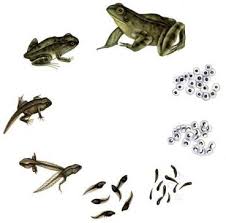 Popíšte vývoj ropuchy od nakladenia vajíčok po dospelú ropuchu, uveďte časové rozmedzie vývojových štádií .Pozorujte obrázok samčeka a samičky mloka,  stručne popíšte aké ste pozorovali rozdiely medzi pohlaviami.     ( uveďte čo najviac  základných rozdielov )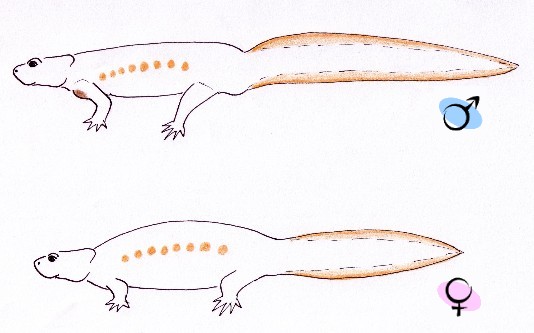 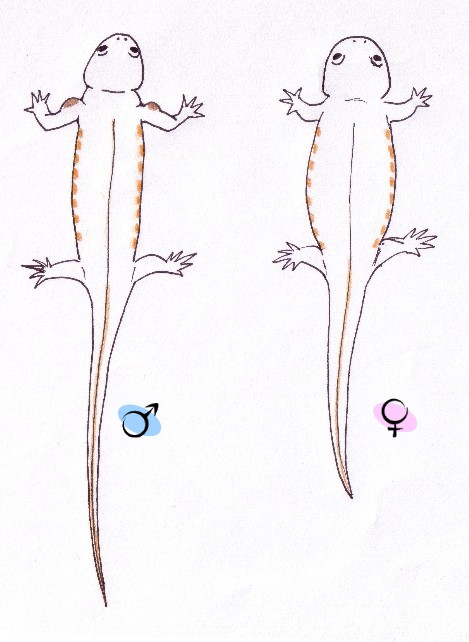 Na vypracovanie projektu použite učebné texty z anatómie  pre 1. ročník, poznatky z odbornej praxe , internetu, inú odbornej literatúry.       